代县新高乡赵家湾旺犇养殖场养牛项目一、项目名称代县旺犇养殖场建设项目申报单位代县旺犇养殖场三、申报单位简况代县旺犇养殖场成立于2021 年4月，注册资金500万元，主营生牛养殖及销售，年出栏牛200头。四、项目概况（一）建设内容及规模1、 项目背景概况：随着我县畜牧养殖业的发展，农民养殖业的收入呈不断增加趋势，而对标准化、规模化、现代化、企业化的养殖业更是呼声高涨，为了促进地方经济发展，特提出建设现代化养牛厂项目。2、项目选址：该项目建设地址选定在代县新高乡赵家湾村。3、项目建设内容及规模:该项目占地3500平方米，年出栏生牛200头，新建标准化、专业化牛棚900平方米，新建饲料库140平方米，新建办公及生活区150平方米，其它配套基础设施2000平方米，需劳动力12人。(二)项目投资估算:总投资500万元，项目资金全部为企业自筹。(三)项目市场预测及效益分析随着科技的进步，养殖业不断的发展，以及食品安全和环境保护要求的提高，简陋的棚舍设施以及落后的饲养方式，势必会被逐步淘汰出局，取而代之的即高标准、大规模、现代化的新型养殖模式，实现规模效益成就利润最大化。随着近年猪肉价格的上涨，预计该项目建成后年利润达200万元左右，不仅可增加企业效益，同时加快调整农村产业结构的步伐，合理高效的利用了资源，为剩余劳动力创造了就业机会。五、项目进展情况(一)政策:符合国家、产业政策及山西省产业规划;(二)核准(备案) :项目已申报并核准备案:(三)土地、环保:符合国家土地政策及环保规定，经相关国土部门及环保部门初审认可。(四)项目前期进展情况    代县旺犇养殖场养牛项目项目申报、规划、设计、立项都已完成，现已进入全面施工建设阶段。六、申报单位联系方式地址:代县新高乡赵家湾村联系人:赵翠平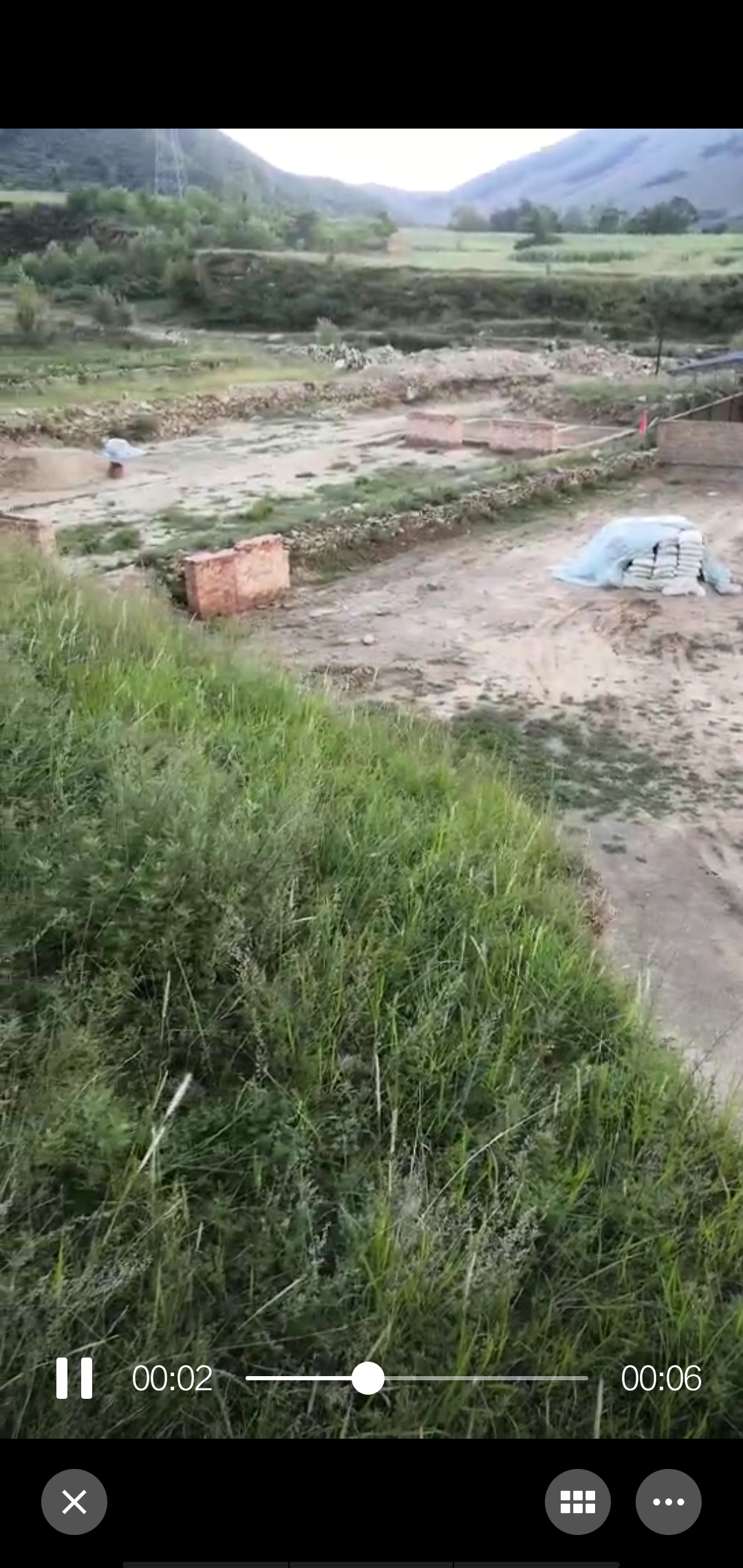 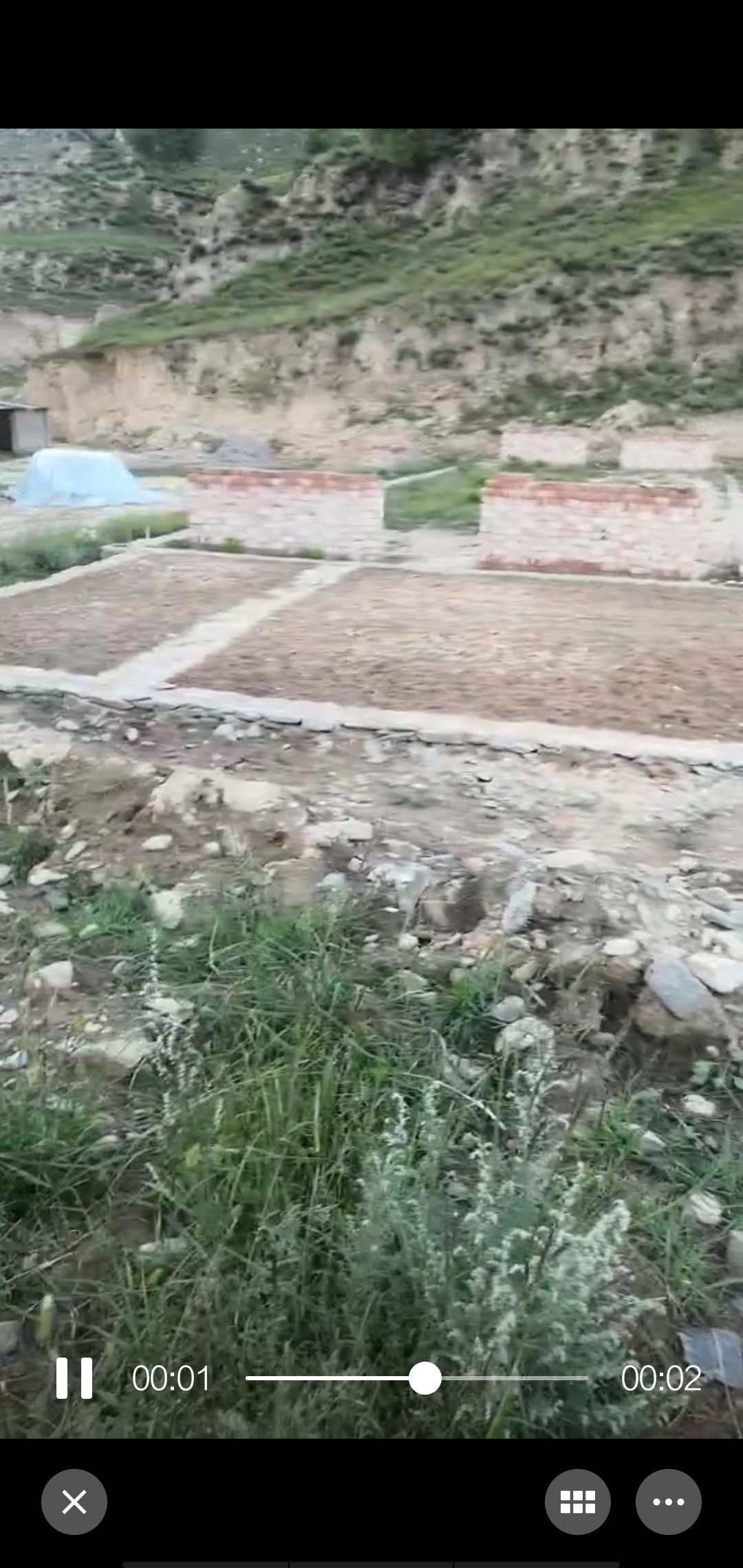 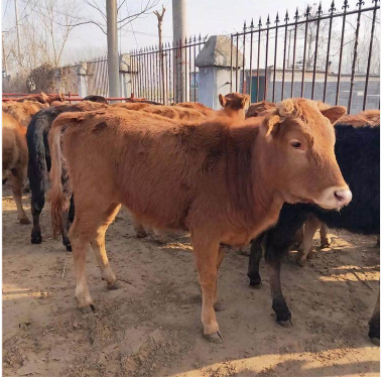 